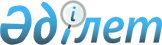 Ақмола облыстық мәслихатының 2007 жылғы 5 желтоқсандағы N 4С-3-4 "2008 жылға арналған облыстық бюджет туралы" шешіміне өзгертулер мен толықтырулар енгізу туралы
					
			Күшін жойған
			
			
		
					Ақмола облыстық мәслихатының 2008 жылғы 18 қыркүйектегі N 4С-9-5 шешімі. Ақмола облысының әділет департаментінде 2008 жылғы 19 қыркүйекте N 3277 тіркелді. Күші жойылды - Ақмола облыстық мәслихатының 2009 жылғы 15 шілдедегі № 4С-16-8 шешімімен      Ескерту. Күші жойылды - Ақмола облыстық мәслихатының 2009 жылғы 15 шілдедегі № 4С-16-8 шешімімен

      2004 жылғы 24 сәуірдегі Қазақстан Республикасының Бюджеттік кодексіне, 2001 жылғы 23 қаңтардағы Қазақстан Республикасының "Қазақстан Республикасындағы жергілікті мемлекеттік басқару туралы" Заңының 6 бабына, Ақмола облысы әкімдігінің 2008 жылғы 8 қыркүйектегі N А-6/373 қаулысына байланысты Ақмола облыстық мәслихаты ШЕШІМ ЕТТІ:

      1. Ақмола облыстық мәслихатының 2007 жылғы 5 желтоқсандағы  N 4С-3-4 "2008 жылға арналған облыстық бюджет туралы" шешіміне (Ақмола облысының әділет департаментінде 2007 жылдың 21 желтоқсанында N 3238 тіркелген, "Арқа ажары" газетінде 2007 жылдың 29 желтоқсанында N 153, 2008 жылдың 5 қаңтарында N 2, "Акмолинская правда" газетінде 2007 жылдың 27 желтоқсанында N 162, 2008 жылдың 5 қаңтарында N 1 жарияланған, Ақмола облыстық мәслихатының 2008 жылғы 5 наурыздағы N 4С-5-4 "Ақмола облыстық мәслихатының 2007 жылғы 5 желтоқсандағы N 4С-3-4 "2008 жылға арналған облыстық бюджет туралы" шешіміне өзгертулер мен толықтырулар енгізу туралы" шешімімен өзгертулер мен толықтырулар енгізілген (Ақмола облыстық әділет департаментінде 2008 жылдың 12 наурызында N 3242 тіркелген) шешіміне, 2008 жылдың 20 маусымындағы N 4С-7-5 "2007 жылғы 5 желтоқсандағы N 4С-3-4 "2008 жылға арналған облыстық бюджет туралы" шешіміне өзгертулер мен толықтырулар енгізу туралы" (Ақмола облыстық әділет департаментінде 2008 жылдың 25 маусымында N 3252 тіркелген) шешіміне келесі өзгерістер мен толықтырулар  енгізілсін:

      1) 1 тармақта:

      1 тармақшада:

      "58 337 196,6" цифрлары "58 582 041,4" цифрларына ауыстырылсын;

      "6 140 639,6" цифрлары "6 246 905,8" цифрларына ауыстырылсын;

      "109 063,7" цифрлары "133 037,7" цифрларына ауыстырылсын;

      "52 087 493,3" цифрлары "52 202 097,9" цифрларына ауыстырылсын;

      2  тармақшада:

      "59 827 578,5" цифрлары "60 022 423,3" цифрларына ауыстырылсын;

      3 тармақшада:

      "- 1 490 381,9" цифрлары "- 1 440 381,9" цифрларына ауыстырылсын;

      4 тармақшада:

      "1 674 000" цифрлары "1 534 698" цифрларына ауыстырылсын;

      "994 142,8" цифрлары "854 840,8" цифрларына ауыстырылсын;

      5 тармақшада:

      "80 300" цифрлары "130 300" цифрларына ауыстырылсын;

      "80 600" цифрлары "130 600" цифрларына ауыстырылсын.

      2) 3 тармақта:

      2) тармақшада:

      "Мемлекеттік мекемелер салатын әкімшілік айыппұлдар, өсімпұлдар, ықпалшаралар, төлетулер" деген жолдан кейін келесі мазмұндағы жолдармен толықтырылсын:

      "Түзету жұмыстарына сотталғандардың еңбекақысынан ұсталатын түсімдер",

      "жергілікті бюджеттен қаржыландырылатын мемлекеттік мекемелермен алынатын басқа да айыппұлдар, өсімпұлдар, санкциялар".

      3) 8 тармақта:

      "4 909 428" цифрлары "4 919 516" цифрларына ауыстырылсын;

      1 тармақшада:

      "894 717" цифрлары "904 805" цифрларына ауыстырылсын;

      "182 268 мың теңге - жаңадан іске қосылатын білім беру нысандарын ұстауға" деген жолдан кейін келесі мазмұндағы жолмен толықтырылсын:

      "10 088 мың теңге - жергілікті атқарушы органдардың мемлекеттік білім беру тапсырысы негізінде техникалық және кәсіптік, орта білімнен кейінгі білім беру ұйымдарында білім алушыларға стипендиялар төлеуге".

      4) 18 тармақта:

      "4 750 685,9" цифрлары "4 752 795,6" цифрларына ауыстырылсын.

      1 тармақшада:

      "1 102 490,1" цифрлары "1 245 402,5" цифрларына ауыстырылсын;

      "554 891,7" цифрлары "544 801,1" цифрларына ауыстырылсын;

      "37 825,5" цифрлары "37 050,8" цифрларына ауыстырылсын;

      8 абзац жаңа редакцияда жазылсын:

      "36 384,7 мың теңге - салынатын құрылыстың бас жоспарын дайындауға, оның ішінде: Аршалы ауданының Жібек жолы ауылы - 9 999,9 мың теңге, Бұланды ауданының Макинск қаласы - 9 800 мың теңге, Щучье ауданының Зеленый Бор селосы - 6 700 мың теңге, Ерейментау ауданының Ерейментау қаласы - 9 884,8 мың теңге;

      "40 000" цифрлары "5 935" цифрларына ауыстырылсын;

      "38 000" цифрлары "44 963" цифрларына ауыстырылсын;

      "6 300" цифрлары "6 290" цифрларына ауыстырылсын;

      "58 800 мың теңге - Целиноград ауданының Талапкер, Қараөткел, Қосшы, Қоянды, Қабанбай батыр, Софиевка, Шұбар, Малотимофеевка, Воздвиженка, Максимовка, Тай-төбе, Қызылжар, Қажымұқан, Қызылсуат селоларының энергиямен қамтамасыз ету және энергия жеткізу жолдары нысандарының құрылысына және қайта жабдықтау үшін техникалық-экономикалық негіздемелерін әзірлеуге" деген жолдан кейін келесі мазмұндағы жолдармен толықтырылсын:

      "150 000 мың теңге - Көкшетау қаласының жылу беру мекемелерінің тұрақты жұмысын қамтамасыз етуге;

      31 205 мың теңге - Атбасар ауданы Атбасар қаласының көшелерін орташа жөндеуге";

      тармақшада:

      "3 648 195,8" цифрлары "3 507 393,1" цифрларына ауыстырылсын;

      "602 818,3" цифрлары "445 323" цифрларына ауыстырылсын;

      "263 626" цифрлары "255 303,6" цифрларына ауыстырылсын;

      "544 653" цифрлары "628 653" цифрларына ауыстырылсын;

      "54 247,1" цифрлары "64 958,5" цифрларына ауыстырылсын;

      "93 861,7" цифрлары "93 693,8" цифрларына ауыстырылсын;

      "120 000" цифрлары "119 989,6" цифрларына ауыстырылсын;

      "43 000" цифрлары "43 297,8" цифрларына ауыстырылсын;

      "180 000" цифрлары "160 822,4" цифрларына ауыстырылсын;

      "50 000" цифрлары "46 082" цифрларына ауыстырылсын;

      "52 700" цифрлары "48 918" цифрларына ауыстырылсын;

      "59 500" цифрлары "27 850" цифрларына ауыстырылсын;

      "29 200" цифрлары "21 405,9" цифрларына ауыстырылсын;

      "553 940" цифрлары "550 445,8" цифрларына ауыстырылсын.

      5) 19 тармақта:

      "1 200 573,3" цифрлары "1 187 918,9" цифрларына ауыстырылсын.

      6) 20 тармақта:

      "794 142,8" цифрлары" "854 840,8" цифрларына ауыстырылсын.

      7) 21-1 тармақта:

      "109 441" цифрлары "213 957,6" цифрларына ауыстырылсын.

      8) Ақмола облыстық мәслихатының 2007 жылғы 5 желтоқсандағы N  4С-3-4"2008 жылға арналған облыстық бюджет туралы" (Ақмола облысының әділет департаментінде 2007 жылдың 21 желтоқсанында N 3238 тіркелген, "Арқа ажары" газетінде 2007 жылғы 29 желтоқсанда N 153, 2008 жылдың 5 қаңтарында N 2, "Акмолинская правда" газетінде 2007 жылғы 27 желтоқсанда N 162, 2008 жылдың 5 қаңтарында N 1 жарияланған) шешімінің 1, 2 қосымшалары осы шешімнің 1, 2 қосымшаларына сәйкес жаңа редакцияда жазылсын.

      2. Осы шешім Ақмола облысының әділет департаментінде мемлекеттік тіркелген күнінен бастап  күшіне енеді және 2008 жылдың 1 қаңтарынан бастап қолданысқа енгізіледі.     Ақмола облыстық

     мәслихаты сессиясының 

     төрағасы                             Қ. Әдиетов    

          Ақмола облыстық мәслихатының

      2008 жылғы 18 қыркүйектегі

      N 4С-9-5 шешіміне    

      1 қосымша        

      Облыстық мәслихаттың шешіміне

      2007 жылғы 5 желтоқсандағы

      N 4С-3-4 1 қосымша   

             Ақмола облыстық мәслихатының

      2008 жылғы 18 қыркүйектегі

      N 4С-9-5 шешіміне   

      1 қосымша       

      Облыстық мәслихаттың шешіміне

      2007 жылғы 5 желтоқсандағы

      N 4С-3-4 1 қосымша  2008 жылға арналған облыстық бюджеттің инвестициялық жобаларды (бағдарламаларды) жүзеге асыруға арналған бюджеттік даму бағдарламаларының тізбесі
					© 2012. Қазақстан Республикасы Әділет министрлігінің «Қазақстан Республикасының Заңнама және құқықтық ақпарат институты» ШЖҚ РМК
				2008 жылға арналған облыстық бюджет2008 жылға арналған облыстық бюджет2008 жылға арналған облыстық бюджет2008 жылға арналған облыстық бюджет2008 жылға арналған облыстық бюджетАтауларАтауларАтауларАтаулар   Сома   1 1 1 23I. КІРІСТЕР58 582 041,41Салықтық түсімдер6 246 905,801Табыс салығы5 569 355,82Жеке табыс салығы5 569 355,805Тауарларға, жұмыстарға және қызметтерге салынатын iшкi салықтар677 550,03Табиғи және басқа ресурстарды пайдаланғаны үшiн түсетiн түсiмдер677 550,02Салықтық емес түсiмдер133 037,701Мемлекет меншігінен түсетін түсімдер11 942,05Мемлекет меншігіндегі мүлікті жалға беруден түсетін кірістер7 769,06Бюджет қаражатын банк шоттарына орналастырғаны үшін сыйақылар (мүдделер)2 000,07Мемлекеттік бюджеттен берілген кредиттер бойынша сыйақылар (мүдделер)2 173,002Мемлекеттік бюджеттен қаржыландырылатын  мемлекеттік мекемелердің тауарларды (жұмыстарды, қызметтерді) өткізуінен түсетін түсімдер2 014,01Мемлекеттік бюджеттен қаржыландырылатын  мемлекеттік мекемелердің тауарларды (жұмыстарды, қызметтерді) өткізуінен түсетін түсімдер2 014,003Мемлекеттік бюджеттен қаржыландырылатын  мемлекеттік мекемелер ұйымдастыратын мемлекеттік сатып алуды өткізуден түсетін ақша түсімдері7 763,01Мемлекеттік бюджеттен қаржыландырылатын  мемлекеттік мекемелер ұйымдастыратын мемлекеттік сатып алуды өткізуден түсетін ақша түсімдері7 763,004Мемлекеттік бюджеттен қаржыландырылатын, сондай-ақ Қазақстан Республикасы Ұлттық Банкінің бюджетінен (шығыстар сметасынан) ұсталатын және қаржыландырылатын мемлекеттік мекемелер салатын айыппұлдар, өсімпұлдар, санкциялар, өндіріп алулар17 219,01Мұнай секторы кәсіпорындарынан түсетін түсімдерді қоспағанда, мемлекеттік бюджеттен қаржыландырылатын, сондай-ақ Қазақстан Республикасы Ұлттық Банкінің бюджетінен (шығыстар сметасынан) ұсталатын және қаржыландырылатын мемлекеттік мекемелер салатын айыппұлдар, өсімпұлдар, санкциялар, өндіріп алулар17 219,006Басқа да салықтық емес түсiмдер94 099,71Басқа да салықтық емес түсiмдер94 099,74Трансферттердің түсімдері52 202 097,901Төмен тұрған мемлекеттiк басқару органдарынан алынатын трансферттер1 126 745,92Аудандық (қалалық) бюджеттерден трансферттер1 126 745,902Мемлекеттiк басқарудың жоғары тұрған органдарынан түсетiн трансферттер51 075 352,01Республикалық бюджеттен түсетiн трансферттер51 075 352,0Функционалдық топФункционалдық топФункционалдық топФункционалдық топФункционалдық топСомаКіші функцияКіші функцияКіші функцияКіші функцияСомаБюджеттік бағдарламалардың әкiмшiсiБюджеттік бағдарламалардың әкiмшiсiБюджеттік бағдарламалардың әкiмшiсiСомаБағдарламаБағдарламаСомаАтауларСомаII. Шығындар60 022 423,31Жалпы сипаттағы мемлекеттiк қызметтер 440 600,01Мемлекеттiк басқарудың жалпы функцияларын орындайтын өкiлдi, атқарушы және басқа органдар195 175,0110Облыс мәслихатының аппараты30 282,01Облыс мәслихатының қызметін қамтамасыз ету30 282,0120Облыс әкімінің аппараты164 893,01Облыс әкімінің қызметін қамтамасыз ету164 893,02Қаржылық қызмет69 552,0257Облыстық қаржы басқармасы69 552,01Қаржы басқармасының қызметін қамтамасыз ету64 491,09Коммуналдық меншікті жекешелендіруді ұйымдастыру5 061,05Жоспарлау және статистикалық қызмет158 757,0258Облыстық экономика және бюджеттік жоспарлау басқармасы158 757,01Экономика және бюджеттік жоспарлау басқармасының қызметін қамтамасыз ету92 404,52Ақпараттық жүйелер құру1 262,5113Жергілікті бюджеттерден алынатын трансферттер   65 090,09Жалпы сипаттағы өзге де мемлекеттiк қызметтер17 116,0120Облыс әкімінің аппараты17 116,08Мемлекеттік қызметшілерді компьютерлік сауаттылыққа оқытуға аудандар (облыстық маңызы бар қалалар) бюджеттеріне берілетін нысаналы даму трансферттер17 116,02Қорғаныс90 087,91Әскери мұқтаждар3 983,0250Облыстық жұмылдыру дайындығы, азаматтық қорғаныс, авариялар мен дүлей апаттардың алдын алуды және жоюды ұйымдастыру басқармасы3 983,03Жалпыға бірдей әскери міндетті атқару шеңберіндегі іс-шаралар3 983,02Төтенше жағдайлар жөнiндегi жұмыстарды ұйымдастыру86 104,9250Облыстық жұмылдыру дайындығы, азаматтық қорғаныс, авариялар мен дүлей апаттардың алдын алуды және жоюды ұйымдастыру басқармасы86 104,91Жұмылдыру дайындығы,  азаматтық қорғаныс және авариялар мен дүлей апаттардың алдын алуды және жоюды ұйымдастыру басқармасының қызметін қамтамасыз ету16 328,12Ақпараттық жүйелер құру22,85Облыстық ауқымдағы жұмылдыру дайындығы және жұмылдыру36 900,06Облыстық ауқымдағы төтенше жағдайлардың алдын алу және оларды жою32 854,03Қоғамдық тәртіп, қауіпсіздік, құқықтық, сот, қылмыстық-атқару қызметі2 347 467,01Құқық қорғау қызметi2 347 467,0252Облыстық бюджеттен қаржыландырылатын атқарушы ішкі істер органы2 347 467,01Облыстық бюджеттен қаржыландырылатын атқарушы ішкі істер органының қызметін қамтамасыз ету2 267 405,32Облыс аумағында қоғамдық тәртiптi қорғау және қоғамдық қауiпсiздiктi қамтамасыз ету77 191,73Қоғамдық тәртіпті қорғауға қатысатын азаматтарды көтермелеу 2 870,04Бiлiм беру9 092 888,22Бастауыш, негізгі орта және жалпы орта білім беру2 262 950,4260Облыстық дене шынықтыру және спорт басқармасы (бөлімі)636 304,06Балаларға спорт бойынша қосымша білім беру636 304,0261Облыстық білім беру басқармасы1 626 646,43Арнайы білім беретін оқу бағдарламалары бойынша жалпы білім беру301 380,56Мамандандырылған білім беру ұйымдарында дарынды балаларға жалпы білім беру453 497,918Жаңадан іске қосылатын білім беру объектілерін ұстауға аудандар (облыстық маңызы бар қалалар) бюджеттеріне берілетін ағымдағы нысаналы трансферттер182 268,026Аудандар (облыстық маңызы бар қалалар) бюджеттеріне білім беру саласында мемлекеттік жүйенің жаңа технологияларын енгізуге берілетін ағымдағы нысаналы трансферттер 213 962,048Аудандардың (облыстық маңызы бар қалалардың) бюджеттеріне бастауыш, негізгі орта және жалпы орта білім беретін мемлекеттік мекемелердегі физика, химия, биология кабинеттерін оқу жабдығымен жарақтандыруға берілетін ағымдағы нысаналы трансферттер231 720,058Аудандардың (облыстық маңызы бар қалалардың) бюджеттеріне бастауыш, негізгі орта және жалпы орта білім беретін мемлекеттік мекемелерде лингафондық және мультимедиалық кабинеттер құруға берілетін ағымдағы нысаналы трансферттер243 818,04Техникалық және кәсіптік, орта білімнен кейінгі білім беру1 891 571,6253Облыстық денсаулық сақтау басқармасы70 416,024Техникалық және кәсіптік білім беру ұйымдарында мамандар даярлау30 067,0  25Орта білімнен кейінгі білім беру ұйымдарында мамандар даярлау40 349,0261Облыстық білім беру басқармасы1 821 155,624Техникалық және кәсіби білім беру ұйымдарында мамандар даярлау1 732 640,625Орта білімнен кейінгі білім беру ұйымдарында мамандар даярлау88 515,05Мамандарды қайта даярлау және біліктіліктерін арттыру168 532,0252Облыстық бюджеттен қаржыландырылатын атқарушы ішкі істер органы76 315,07Кадрлардың біліктілігін арттыру және оларды қайта даярлау76 315,0253Облыстың денсаулық сақтау басқармасы12 647,03Кадрлардың біліктілігін арттыру және оларды қайта даярлау12 647,0261Облыстық білім беру басқармасы79 570,010Кадрлардың біліктілігін арттыру және оларды қайта даярлау79 570,09Бiлiм беру саласындағы өзге де қызметтер4 769 834,2261Облыстық білім беру басқармасы853 878,21Білім беру басқармасының қызметін қамтамасыз ету57 172,34Білім берудің мемлекеттік облыстық мекемелерінде білім беру жүйесін ақпараттандыру6 060,05Білім берудің мемлекеттік облыстық мекемелер үшін оқулықтар мен оқу-әдiстемелiк кешендерді сатып алу және жеткізу41 411,07Облыстық ауқымда мектеп олимпиадаларын, мектептен тыс іс-шараларды және конкурстар өткізу10 993,011Балалар мен жеткіншектердің психикалық денсаулығын зерттеу және халыққа психологиялық-медициналық-педагогикалық консультациялық көмек көрсету36 623,014Аудандық (облыстық маңызы бар қалалар) бюджеттерге электрондық үкімет шеңберінде адами капиталды дамытуға  берілетін нысаналы даму трансферттері32 933,0113Жергілікті бюджеттерден алынатын трансферттер 602 863,9116Электрондық үкімет шеңберінде адами капиталды дамыту65 822,0271Облыстық құрылыс басқармасы3 915 956,04Білім беру объектілерін салуға және реконструкциялауға аудандар (облыстық маңызы бар қалалар) бюджеттеріне берілетін нысаналы даму трансферттер 3 915 956,05Денсаулық сақтау16 867 890,31Кең бейiндi ауруханалар6 051 248,1253Облыстық денсаулық сақтау басқармасы6 051 248,14Бастапқы медициналық- санитарлық көмек және денсаулық сақтау ұйымдары мамандарының жолдамасы бойынша стационарлық медициналық көмек көрсету6 051 248,12Халықтың денсаулығын қорғау694 112,8253Облыстық денсаулық сақтау басқармасы157 000,05Жергiлiктi денсаулық сақтау ұйымдары үшiн қан, оның құрамдас бөліктері мен препараттарын өндiру102 314,06Ана мен баланы қорғау38 052,07Салауатты өмір салтын насихаттау15 812,017Шолғыншы эпидемиологиялық қадағалау жүргізу үшін тест-жүйелерін сатып алу822,0269Облыстық мемлекеттік санитарлық-эпидемиологиялық қадағалау басқармасы537 112,81Мемлекеттік санитарлық- эпидемиологиялық қадағалау басқармасының қызметін қамтамасыз ету251 038,12Халықтың санитарлық-эпидемиологиялық салауаттылығы283 835,23Індетке қарсы күрес2 109,05Ақпараттық жүйелер құру130,53Мамандандырылған медициналық көмек2 735 140,5253Облыстың денсаулық сақтау басқармасы2 539 822,59Әлеуметтік-елеулі және айналадағылар үшін қауіп төндіретін аурулармен ауыратын адамдарға медициналық көмек көрсету2 071 958,519Туберкулез ауруларын туберкулез ауруларына қарсы препараттарымен қамтамасыз ету77 643,020Диабет ауруларын диабетке қарсы препараттарымен қамтамасыз ету212 036,021Онкологиялық ауруларды химия препараттарымен қамтамасыз ету136 221,022Бүйрек жетімсіз ауруларды дәрі-дәрмек құралдарымен, диализаторлармен, шығыс материалдарымен және бүйрегі алмастырылған ауруларды дәрі-дәрмек құралдарымен қамтамасыз ету41 964,0269Облыстық мемлекеттік санитарлық-эпидемиологиялық қадағалау басқармасы195 318,07Халыққа иммундық алдын алуды жүргізу үшін дәрiлiк заттарды, вакциналарды және басқа иммунды биологиялық препараттарды орталықтандырылған сатып алу195 318,04Емханалар3 707 312,8253Облыстық денсаулық сақтау басқармасы3 707 312,810Халыққа бастапқы медициналық-санитарлық көмек көрсету3 317 373,814Халықтың жекелеген санаттарын амбулаториялық деңгейде дәрілік заттармен және мамандандырылған балалар және емдік тамақ өнімдерімен қамтамасыз ету389 939,05Медициналық көмектiң басқа түрлерi438 673,0253Облыстың денсаулық сақтау басқармасы438 673,011Жедел және шұғыл көмек көрсету421 415,012Төтенше жағдайларда халыққа медициналық көмек көрсету17 258,09Денсаулық сақтау саласындағы өзге де қызметтер3 241 403,1253Облыстың денсаулық сақтау басқармасы175 047,51Денсаулық сақтау басқармасының қызметін қамтамасыз ету56 249,08Қазақстан Республикасында ЖҚТБ індетінің алдын алу және қарсы күрес жөніндегі іс-шараларды іске асыру89 543,513Патологоанатомиялық союды жүргізу7 784,016Азаматтарды елді мекеннің шегінен тыс емделуге тегін және жеңілдетілген жол жүрумен қамтамасыз ету4 160,018Ақпараттық талдау орталықтарының қызметін қамтамасыз ету9 470,023Ауылдық жерге жұмыс істеуге жіберілген

медицина және фармацевтика қызметкерлерін әлеуметтік қолдау7 841,0271Облыстық құрылыс басқармасы3 066 355,67Денсаулық сақтау объектілерін дамыту3 066 355,66Әлеуметтiк көмек және әлеуметтiк қамсыздандыру1 692 2131Әлеуметтiк қамсыздандыру1 456 120,6256Облыстық жұмыспен қамтылу мен әлеуметтік бағдарламаларды үйлестіру басқармасы508 583,02Жалпы үлгідегі мүгедектер мен қарттарды әлеуметтік қамтамсыз ету508 583,0261Облыстық білім беру басқармасы932 316,615Жетiм балаларды, ата-анасының қамқорлығынсыз қалған балаларды әлеуметтік қамсыздандыру932 316,6271Облыстың құрылыс басқармасы15 221,08Әлеуметтік қамтамасыз ету объектілерін дамыту15 221,02Әлеуметтiк көмек152 488,7256Облыстың жұмыспен қамтылу мен әлеуметтік бағдарламаларды үйлестіру басқармасы152 488,73Мүгедектерге әлеуметтік қолдау көрсету70 488,720Аудандар (облыстық маңызы бар қалалар) бюджеттеріне ең төменгі күнкөрістің мөлшері өскеніне байланысты мемлекеттік атаулы әлеуметтік көмегін және 18 жасқа дейінгі балаларға айсайынғы мемлекеттік жәрдемақыға берілетін ағымдағы нысаналы трансферттер82 000,09Әлеуметтiк көмек және әлеуметтiк қамтамасыз ету салаларындағы өзге де қызметтер83 604,6256Облыстың жұмыспен қамтылу мен әлеуметтік бағдарламаларды үйлестіру басқармасы83 604,61Жұмыспен қамту мен әлеуметтік бағдарламаларды үйлестіру басқармасының қызметін қамтамасыз ету46 382,54Ақпараттық жүйелер құру171,3113Жергілікті бюджеттерден алынатын трансферттер37 050,87Тұрғын үй-коммуналдық шаруашылық5 097 908,21Тұрғын үй шаруашылығы2 099 942,0271Облыстың құрылыс басқармасы2 099 942,010Мемлекеттік коммуналдық тұрғын үй қорының тұрғын үйін салуға аудандар (облыстық маңызы бар қалалар) бюджеттеріне берілетін нысаналы даму трансферттер647 000,012Аудандық (облыстық маңызы бар қалалардың) бюджеттерге инженерлік коммуникациялық инфрақұрылымды дамытуға және жайластыруға берілетін даму трансферттері1 452 942,02Коммуналдық шаруашылық2 997 966,0271Облыстық құрылыс басқармасы  700 000,030Коммуналдық шаруашылық объектiлерiн дамыту   700 000,0279Облыстың Энергетика және коммуналдық шаруашылық басқармасы2 297 966,21Энергетика және коммуналдық шаруашылық басқармасының қызметiн қамтамасыз ету18 575,0113Жергілікті бюджеттерден алынатын трансферттер2 279 391,28Мәдениет, спорт, туризм және ақпараттық кеңістiк1 893 903,61Мәдениет саласындағы қызмет371 704,0262Облыстық мәдениет басқармасы359 704,01Мәдениет басқармасының қызметін қамтамасыз ету21 383,52Ақпараттық жүйелер құру672,53Мәдени-демалыс жұмысын қолдау106 663,05Жергілікті маңызы бар тарихи-мәдени мұралардың сақталуын және оған қол жетімді болуын қамтамасыз ету78 174,07Жергілікті маңызы бар театр және музыка өнерін қолдау152 811,0271Облыстық құрылыс басқармасы12 000,016Мәдениет объектілерін дамыту12 000,02Спорт1 124 763,4260Облыстың дене шынықтыру және спорт басқармасы (бөлімі)1 044 918,01Дене шынықтыру және спорт басқармасының (бөлімінің) қызметін қамтамасыз ету17 818,03Облыстық деңгейінде спорт жарыстарын өткізу22 024,04Әртүрлi спорт түрлерi бойынша облыстың құрама командаларының мүшелерiн дайындау және олардың республикалық және халықаралық спорт жарыстарына қатысуы573 523,0113Жергілікті бюджеттерден алынатын трансферттер431 553,0271Облыстық құрылыс басқармасы79 845,417Дене шынықтыру және спорт объектілерін дамыту79 845,43Ақпараттық кеңiстiк332 757,0259Облыстық мұрағат және құжаттама басқармасы (бөлімі)88 816,01Мұрағат және құжаттама басқармасының (бөлімінің) қызметін қамтамасыз ету10 215,02Мұрағат қорының сақталуын қамтамасыз ету78 601,0262Облыстық мәдениет басқармасы41 080,08Облыстық кітапханалардың жұмыс істеуін қамтамасыз ету41 080,0263Облыстық ішкі саясат басқармасы163 048,02Бұқаралық ақпарат құралдары арқылы мемлекеттік ақпарат саясатын жүргізу163 048,0264Облыстық тілдерді дамыту басқармасы39 813,01Тілдерді дамыту басқармасының қызметін қамтамасыз ету18 360,02Мемлекеттiк тiлдi және Қазақстан халықтарының басқа да тiлдерiн дамыту21 453,04Туризм15 461,0265Облыстық кәсіпкерлік және өнеркәсіп басқармасы15 461,05Туристік қызметті реттеу15 461,09Мәдениет, спорт, туризм және ақпараттық кеңiстiктi ұйымдастыру жөнiндегi өзге де қызметтер49 218,2263Облыстың ішкі саясат басқармасы49 218,21Ішкі саясат басқармасының қызметін қамтамасыз ету39 633,23Жастар саясаты саласында өңірлік бағдарламаларды іске асыру9 585,010Ауыл, су, орман, балық шаруашылығы, ерекше қорғалатын табиғи аумақтар, қоршаған ортаны және жануарлар дүниесін қорғау, жер қатынастары7 353 768,21Ауыл шаруашылығы3 822 691,5255Облыстың ауыл шаруашылығы басқармасы3 822 691,51Ауыл шаруашылығы басқармасының қызметін қамтамасыз ету50 846,02Тұқым шаруашылығын дамытуды қолдау181 831,04Ауыл шаруашылығының ақпараттық-маркетингтік жүйесін дамыту1 349,05Республикалық меншікке жатпайтын ауыл шаруашылығы ұйымдарының банкроттық рәсімдерін жүргізу3 237,410Мал шаруашылығын дамытуды қолдау485 749,011Өсімдік шаруашылығы өнімінің шығымдылығын және сапасын арттыру, көктемгі егіс және егін жинау жұмыстарын жүргізу үшін қажетті жанар-жағар май және басқа да тауар-материалдық құндылықтарының құнын арзандату2 373 131,013Мал шаруашылығы өнімдерінің өнімділігін және сапасын арттыру170 040,014Ауыл шаруашылығы тауарларын өндірушілерге су жеткізу жөніндегі қызметтердің құнын субсидиялау132,016Жемiс-жидек дақылдарының және жүзiмнің көп жылдық көшеттерiн отырғызу және өсiруді қамтамасыз ету3 542,018Пестицидтерді (улы химикаттарды) залалсыздандыру8 033,0113Жергілікті бюджеттерден алынатын трансферттер554 801,12Су шаруашылығы2 775 524,0255Облыстың ауыл шаруашылығы басқармасы355 168,09Ауыз сумен жабдықтаудың баламасыз көздерi болып табылатын сумен жабдықтаудың аса маңызды топтық жүйелерiнен ауыз су беру жөніндегі қызметтердің құнын субсидиялау355 168,0271Облыстың құрылыс басқармасы2 420 356,029Сумен жабдықтау жүйесін дамытуға аудандар (облыстық маңызы бар қалалар) бюджеттеріне берілетін нысаналы даму трансферттер2 420 356,03Орман шаруашылығы298 716,0254Облыстың табиғи ресурстар және табиғатты пайдалануды реттеу басқармасы298 716,05Ормандарды сақтау, қорғау, молайту және орман өсiру298 716,05Қоршаған ортаны қорғау440 733,0254Облыстың табиғи ресурстар және табиғатты пайдалануды реттеу басқармасы440 733,01Табиғи ресурстар және табиғатты пайдалануды реттеу басқармасының қызметін қамтамасыз ету31 738,08Қоршаған ортаны қорғау жөнінде іс-шаралар өткізу408 930,712Ақпараттық жүйелер құру65,06Жер қатынастары16 103,0251Облыстың жер қатынастары басқармасы16 103,01Жер қатынастары басқармасының қызметін қамтамасыз ету16 061,02Ақпараттық жүйелер құру42,011Өнеркәсіп, сәулет, қала құрылысы және құрылыс қызметі825 236,62Сәулет, қала құрылысы және құрылыс қызметі825 236,8267Облыстың мемлекеттік сәулет-құрылыс бақылауы басқармасы19 858,01Мемлекеттік сәулет-құрылыс бақылауы басқармасының қызметін қамтамасыз ету19 858,0271Облыстың құрылыс  басқармасы749 203,91Құрылыс басқармасының қызметін қамтамасыз ету24 748,0113Жергілікті бюджеттерден алынатын трансферттер724 455,9272Облыстың сәулет және қала құрылысы басқармасы56 174,71Сәулет және қала құрылысы басқармасының қызметін қамтамасыз ету16 151,02Облыс аумағы қала құрылысын дамытудың кешенді схемаларын, облыстық маңызы бар қалалардың бас жоспарларын әзірлеу  3 500,03Ақпараттық жүйелер құру139,0113Жергілікті бюджеттерден алынатын трансферттер  36 384,012Көлiк және коммуникация2 271 090,21Автомобиль көлiгi1 768 034,8268Облыстың жолаушылар көлігі және автомобиль жолдары басқармасы1 768 034,83Автомобиль жолдарының жұмыс істеуін қамтамасыз ету1 768 034,89Көлiк және коммуникациялар саласындағы өзге де қызметтер503 055,4268Облыстың жолаушылар көлігі және автомобиль жолдары басқармасы503 055,41Жолаушылар көлігі және автомобиль жолдары басқармасының қызметін қамтамасыз ету21 038,02Көлік инфрақұрылымын дамыту450 000,06Ақпараттық жүйелер құру812,4113Жергілікті бюджеттерден алынатын трансферттер31 205,013Басқалар1 186 337,91Экономикалық қызметтерді реттеу53 934,0265Облыстың кәсіпкерлік және өнеркәсіп басқармасы53 934,01Кәсіпкерлік және өнеркәсіп басқармасының қызметін қамтамасыз ету53 934,09Басқалар1 132 403,9257Облыстың қаржы басқармасы1 127 220,912Облыстың жергілікті атқарушы органының резервi1 127 220,9258Облыстың экономика және бюджеттік жоспарлау басқармасы5 183,03Жергілікті бюджеттік инвестицияның жобалардың (бағдарламалардың) техникалық-экономикалық негіздемелерін әзірлеу және оған сараптама жүргізу5 183,015Трансферттер10 863 031,31Трансферттер10 863 031,3257Облыстың қаржы басқармасы10 863 031,37Субвенциялар9 376 512,011Нысаналы пайдаланылмаған (толық пайдаланылмаған) трансферттерді қайтару  1 485 155,117Нысаналы мақсатқа сай пайдаланылмаған нысаналы трансферттерді қайтару  1 364,2III. Операциялық сальдо -1 440 381,9IV. Таза бюджеттiк несие беру 679 857,2Бюджеттiк несиелер 1 534 698,07Тұрғын үй-коммуналдық шаруашылық1 174 000,01Тұрғын үй шаруашылығы1 174 000,0271Облыстың құрылыс басқармасы1 174 000,09Тұрғын үй салуға және сатып алуға аудандар (облыстық маңызы бар қалалар) бюджеттеріне кредит беру1 174 000,013Басқалар360 698,03Кәсiпкерлiк қызметтi қолдау және бәсекелестікті қорғау300 000,0265Облыстың кәсіпкерлік және өнеркәсіп басқармасы300 000,010Мемлекеттік инвестициялық саясатын іске асыруға "Шағын кәсіпкерлікті дамыту қоры" АҚ-на кредит беру300 000,09Өзге де60 698,0257Облыстың қаржы басқармасы60 698,012Облыстың жергілікті атқарушы органының резервi60 698,0Бюджеттiк несиелерді өтеу 854 840,85Бюджеттiк несиелерді өтеу 854 840,81Бюджеттiк несиелерді өтеу 854 840,81Мемлекеттік бюджеттен берілген бюджеттік несиелердің өтелуі854 840,8V.Қаржы активтерiмен жасалатын операциялар бойынша сальдо 130 300,0Қаржы активтерiн сатып алу 130 600,013Басқалар130 600,09Басқалар130 600,0257Облыстың қаржы басқармасы130 600,05Заңды тұлғалардың жарғылық капиталын

қалыптастыру немесе ұлғайту 130 600,06Мемлекеттің қаржы активтерін сатудан түсетін түсімдер300,001Мемлекеттің қаржы активтерін сатудан түсетін түсімдер300,01Қаржы активтерін ел  ішінде сатудан түсетін түсімдер300,0VI. Бюджет тапшылығы (профицит) -2 250 539,1VII. Бюджет тапшылығын қаржыландыру (профицитті пайдалану)2 250 539,1Функционалдық топФункционалдық топФункционалдық топФункционалдық топБюджеттік бағдарламалардың әкімшісіБюджеттік бағдарламалардың әкімшісіБюджеттік бағдарламалардың әкімшісіБағдарламаБағдарламаАтаулар1112ШЫҒЫНДАРИнвестициялық жобалар1Жалпы сипаттағы мемлекеттiк қызметтер258Облыстың экономика және бюджеттік жоспарлау басқармасы002Ақпараттық жүйелер құру2Қорғаныс250Облыстың жұмылдыру дайындығы,  азаматтық қорғаныс, авариялар мен дүлей апаттардың алдын алуды және жоюды ұйымдастыру басқармасы002Ақпараттық жүйелер құру4Бiлiм беру261Облыстың білім беру басқармасы004Бастауыш, негізгі орта және жалпы орта білім жүйесін ақпараттандыру113Жергілікті бюджеттерден алынатын трансферттер271Облыстың құрылыс басқармасы004Білім беру объектілерін салуға және реконструкциялауға аудандар (облыстық маңызы бар қалалар) бюджеттеріне берілетін нысаналы даму трансферттері5Денсаулық сақтау271Облыстың құрылыс басқармасы007Денсаулық сақтау объектілерін дамыту6Әлеуметтік көмек және әлеуметтік қамсыздандыру256Облыстың жұмыспен қамтылу мен әлеуметтік бағдарламаларды үйлестіру басқармасы004Ақпараттық жүйелер құру271Облыстың құрылыс басқармасы008Әлеуметтік қамтамасыз ету объектілерін дамыту7Тұрғын үй-коммуналдық шаруашылық271Облыстың құрылыс басқармасы009Тұрғын үй салуға және сатып алуға аудандар (облыстық маңызы бар қалалар) бюджеттеріне кредит беру010Мемлекеттік коммуналдық тұрғын үй қорының тұрғын үйін салуға аудандар (облыстық маңызы бар қалалар) бюджеттеріне берілетін нысаналы даму трансферттер012Аудандық (облыстық маңызы бар қалалардың) бюджеттерге инженерлік коммуникациялық инфрақұрылымды дамытуға және жайластыруға берілетін даму трансферттері030Коммуналдық шаруашылық объектілерін дамыту279Облыстық Энергетика және коммуналдық шаруашылық басқармасы 113Жергілікті бюджеттерден алынатын трансферттер8Мәдениет, спорт, туризм және ақпараттық кеңістiк262Облыстың мәдениет басқармасы002Ақпараттық жүйелер құру260Облыстың дене шынықтыру және спорт басқармасы 113Жергілікті бюджеттерден алынатын трансферттер271Облыстың құрылыс басқармасы016Мәдениет объектілерін дамыту017Дене шынықтыру және спорт объектілерін дамыту10Ауыл, су, орман, балық шаруашылығы, ерекше қорғалатын табиғи аумақтар, қоршаған ортаны және жануарлар дүниесін қорғау, жер қатынастары254Облыстың табиғи ресурстар және табиғатты пайдалануды реттеу басқармасы012Ақпараттық жүйелер құру251Облыстың жер қатынастары басқармасы002Ақпараттық жүйелер құру271Облыстың құрылыс басқармасы029Сумен жабдықтау жүйесін дамытуға аудандар (облыстық маңызы бар қалалар) бюджеттеріне берілетін нысаналы даму трансферттері11Өнеркәсіп, сәулет, қала құрылысы және құрылыс қызметі271Облыстың құрылыс басқармасы113Жергілікті бюджеттерден алынатын трансферттер272Облыстың сәулет және қала құрылысы басқармасы003Ақпараттық жүйелер құру12Көлiк және коммуникация268Облыстың жолаушылар көлігі және автомобиль жолдары басқармасы002Көлік инфрақұрылымын дамыту006Ақпараттық жүйелер құру13Басқалар265Облыстың кәсіпкерлік және өнеркәсіп басқармасы010Мемлекеттік инвестициялық саясатын іске асыруға "Шағын кәсіпкерлікті дамыту қоры" АҚ кредит беруИнвестициялық бағдарламалары 1Жалпы сипаттағы мемлекеттiк қызметтер120Облыс әкімінің аппараты008Мемлекеттік қызметшілерді компьютерлік сауаттылыққа оқытуға аудандар (облыстық маңызы бар қалалар) бюджеттеріне берілетін нысаналы даму трансферттер4Бiлiм беру253Облыстың денсаулық сақтау басқармасы024Техникалық және кәсіби білім беру ұйымдарында мамандар даярлау025Орта білімнен кейінгі білім беру ұйымдарында мамандар даярлау261Облыстың білім беру басқармасы024Техникалық және кәсіби білім беру ұйымдарында мамандар даярлау025Орта білімнен кейінгі білім беру ұйымдарында мамандар даярлау014Аудандық (облыстық маңызы бар қалалар) бюджеттерге электрондық үкімет шеңберінде адами капиталды дамытуға берілетін нысаналы даму трансферттері116Электрондық үкімет шеңберінде адами капиталды дамыту10Ауыл, су, орман, балық шаруашылығы, ерекше қорғалатын табиғи аумақтар, қоршаған ортаны және жануарлар дүниесін қорғау, жер қатынастары255Облыстың ауыл шаруашылығы басқармасы004Ауыл шаруашылығының ақпараттық- маркетингтік жүйесін дамытуЗаңды тұлғалардың жарғылық қорын қалыптастыруға және ұлғайтуға, арналған инвестициялар7Тұрғын үй-коммуналдық шаруашылық279Облыстың Энергетика және коммуналдық шаруашылық департаменті (басқармасы) 113Жергілікті бюджеттерден алынатын трансферттер13Басқалар257Облыстың қаржы департаменті (басқармасы)005Заңды тұлғалардың жарғылық капиталын қалыптастыру немесе ұлғайту